 	Anexa 5_Model contestație	Subsemnatul/subsemnata.................................................................................,	CNP:..........................,  posesor/posesoare  al/a  C.I.  seria  ........,  nr.  .....................,  cu  domiciliul înlocalitatea	....................................................................,	str.........................................................., nr. ........, bl. ........., scara ............, et. ............, ap	,județul	........................................,	cu	reședința	(dacă	e	cazul)	în	localitatea………….…………......................, str. ……………......................................., nr. ……, bl. ..........., scara............., et. .........., ap.…..., județul  .……………............................, telefon:	, e-mail	,în calitate de aplicant în cadrul concursului de planuri de afaceri organizat în cadrul proiectului„CRESC- C(reativitate) și R(esurse) pentru o E(conomie) S(ocială) C(ompetitivă)”, cod POCU/449/4/16/128655, contest rezultatele evaluării aferente Fazei 1 / Fazei 2 / Fazei 31Data:Semnătura:1 Se va menționa faza de evaluare specifică care face obiectul contestației.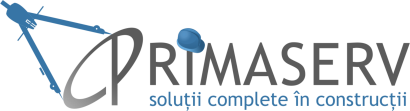 Nr. crt.ITEM CONTESTAT DIN GRILA DE EVALUAREARGUMENTE PENTRU REEVALUARE ITEM1.2.3.4.